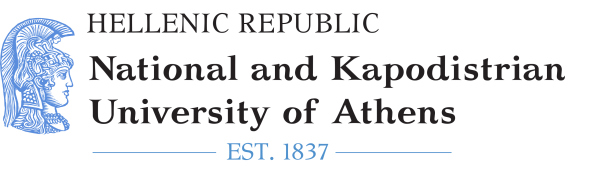 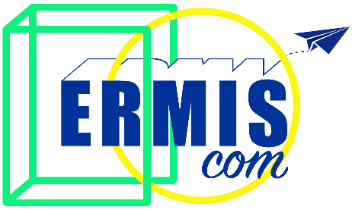 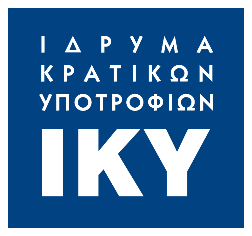 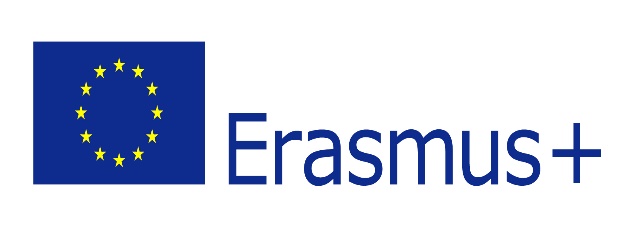 ERMIScom ConferenceHosted by Entrepreneurship and Social Economy Group (EKO)The first Conference organized in the context of ERMIScom project will be hosted on April 6 and 7, 2022, at Stanley Hotel in Athens, Greece. This two-day event aspires to bring a multidisciplinary audience of relevant stakeholders, to initiate a vivid discussion about the contemporary challenges of mass-media education, with special focus on the existing skills-gaps that undermine effective, objective, and responsible media representation of vulnerable social groups and hence, contribute to the perpetuation/exacerbation of labelling, stereotypes and other polarizing phenomena.Wednesday, April 6, 2022Thursday, April 7, 2022Conference Organizer & Host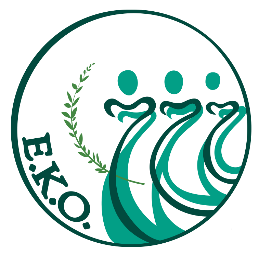 ENTREPRENEURSHIP AND SOCIAL ECONOMY GROUPhttps://ekogreece.com/ ContextThe Conference is organized by the Entrepreneurship and Social Economy Group (EKO) in the context of the Erasmus+ - Strategic Partnerships for Higher Education project “Common curricula for diversity: education in media and integration of vulnerable groups - ERMIScom” (2020-1-EL01-KA203- 078981)https://ermiscom.media.uoa.gr/ Conference ContributorsERMIScom Project Coordinator: NATIONAL KAPODISTRIAN UNIVERSITY OF ATHENS ERMIScom Project Co-Beneficiaries:BAHCESEHIR UNIVERSITESI FOUNDATION ENTREPRENEURSHIP AND SOCIAL ECONOMY GROUP METROPOLIA AMMATTIKORKEAKOULU OY UNIVERSITY OF NATIONAL AND WORLD ECONOMY VRIJE UNIVERSITEIT BRUSSEL 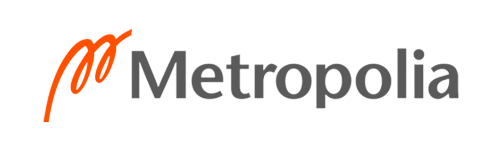 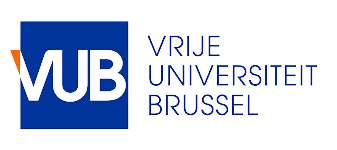 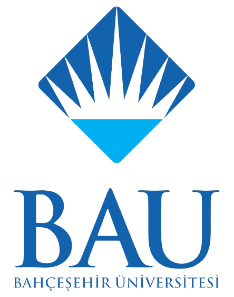 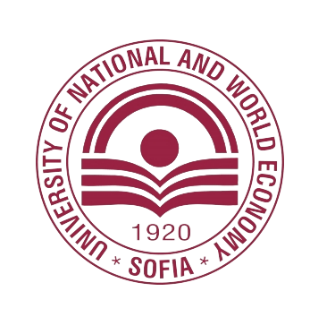 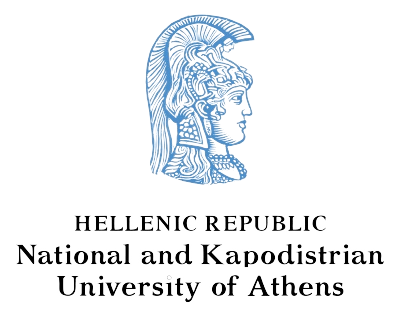 ERMIScom Associated Partners:MAAT FOR PEACE, DEVELOPMENT AND HUMAN RIGHTS (EGYPT)HUMANRIGHTS360 (GREECE)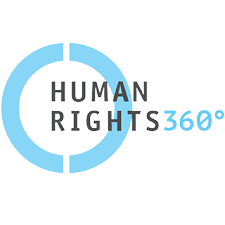 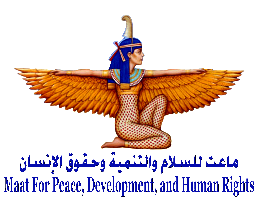 10:00 – 10:30Registration10:30 – 10:45Opening Statements from the project’s Coordinator-NKUA and EKO10:45 - 11:15Summary of the Programme 11:15 – 11:45 Stereotypes and prejudices: “Xenophobia and racism” (IO1) Assist. Prof. Sinan Aşçı, Bahçeşehir University, New Media Department11:45 – 12:00Break12:00 – 12:30Fake news and hate speech: “Representation of vulnerable groups in the Media” (IO2)Prof. Dr. Diana Kopeva, University of National and World Economy, Business FacultyDr. Ani Arutyunyan, University of National and World Economy, International Relations and Politics Department12:30 – 13:30Panel Discussion: “Mass Media and Vulnerable Groups: An educational challenge”Prof. George Pleios, Dr. Giorgos Georgarakis, Dr. Alexandros Minotakis, National Kapodistrian University of Athens, Communication and Media Department Dr. Ani Arutyunyan, University of National and World Economy, International Relations and Politics Department13:30 – 14:30Light Lunch 14:30 – 15:30Expert talk: “Hate Speech & Fake News: Vulnerable communities and the media”Prof. Caroline Elias, American University of Cairo, Journalism and Mass Communication Department - representative of MAAT for Peace15:30 – 16:00Social Entrepreneurship and vulnerable social groups (IO3)Claudia Alba, PhD(c), Vrije Universiteit Brussel, Business Department (BUSI)16:00 – 16:30Break16:30 – 17:00Vulnerable groups and Trauma (IO4)Dr. Mike Tastsoglou & Dr. Alexandros Minotakis, National Kapodistrian University of Athens, Communication and Media Department10:00 – 10:30Registration10:30 – 11:00Presentation of Development Progress of Intellectual Outputs (IOs) 5 “Social Policies for Vulnerable Groups” and 6: Funds & Grants: social integration and rights related projects”Dr. Savvatou Tsolakidou, National Kapodistrian University of Athens, Communication and Media Department, Coordinator of the Project.11:00 – 11:30Insights from IOs development and Piloting Results -Working methods and Challenges Dr. Savvatou Tsolakidou, National Kapodistrian University of Athens, Communication and Media DepartmentProf. Diana Kopeva, University of National and World Economy, Business FacultyAssist. Prof. Figen Algül, Marmara Üniversitesi, Communications & Media Studies 11:30 -12:00Transformative Methodological Approach - Teaching, Training, Learning in Media Education (IO7) Prof. Aura Kaarivuo, Helsinki Metropolia University of Applied Sciences, Mass Media Department 12:00 – 12:15Break12:15 – 12.45Presentation of ERMIScom AddendumElisavet Vasileiou, Entrepreneurship and Social Economy Group12:45 – 13:30Non-formal education principles in Media Education: Evaluating Media Information in the representation of Vulnerable Social Groups in the MediaElisavet Vasileiou & Alicia Vidal, Entrepreneurship and Social Economy Group13:30 – 14:30Light Lunch14:30 – 15:30Experiential learning methods in Media education: Understanding Discriminative Discourse Elisavet Vasileiou & Alicia Vidal, Entrepreneurship and Social Economy Group15:30 – 16:00Closing statements - Evaluation and Feedback Forms